Муниципальное бюджетное общеобразовательное учреждение «Гимназия № 24» города Калуги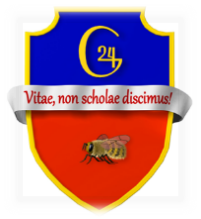 Технологическая карта урока окружающего мира на тему: «Богатства, отданные людям» на Всероссийский конкурс для педагогов на лучшую публикацию«Творческий учитель-2023»Разработала:учитель начальных классоввысшей квалификационной категорииОльга Александровна НигматулинаКалуга, 2023 г.Урок окружающего мира на тему: «Богатства, отданные людям» (проект к 653-у дню рождения г. Калуги).Раздел: «Как устроен мир».                                                                                                                                                                                                                                          Класс: 3Тип урока: урок открытия новых знаний.Используемая педагогическая технология: технология творческих мастерских.Форма урока: урок-мастерская.Цели: дать представление о некоторых известных людях Калуги, оставивших след в истории города; активизировать и расширить знания обучающихся об историческом прошлом Калуги; воспитывать любовь к родному Калужскому краю и к своему городу - Калуге; подготовить к выполнению мини-проекта.Планируемые результаты: Предметные: узнают об историческом и культурном наследии известных земляков-калужан, научатся выполнять мини-проект.Регулятивные: подбирать информацию для проекта, используя различные источники информации, определять последовательность промежуточных целей с учётом конечного результата; составлять план проекта и последовательность выполнения действий.Коммуникативные: умение достаточно полно и точно выражать свои мысли, инициативно сотрудничать с учителем и сверстниками; контроль и коррекция действий партнёра.Личностные: принимать и осваивать социальную роль обучающегося, формировать личностный смысл учения; развивать внимание, память; воспитывать активность, самостоятельность, умение работать в оптимальном темпе, осуществлять самоконтроль.Оборудование: учебник «Окружающий мир», А.А. Плешаков, 3 класс, УМК «Школа России», 1 часть, компьютер с выходом в интернет, принтер, презентация к уроку, музыкальный аудиофайл, толковый словарь русского языка Д.Н. Ушакова или любой другой словарь, в котором приводится толкование слова «мастерская», раздаточный текстовый материал по количеству групп, готовые шаблоны книжных листов для проекта по количеству групп, клей, ножницы, листы для индивидуальных записей на весь класс, цветной дополнительный раздаточный материал в конвертах по количеству групп.Ссылка на сайт по генерации QR-кодов в онлайн режиме с возможностью скачивания сгенерированных кодов: https://creambee.ru/qr-code-generator/#StaticLink.Ссылка на сайт для прослушивания музыкальной композиции к началу урока в онлайн режиме https://box.hitplayer.ru/?s=happy%20birthday%20to%20you%20%28минус%29 (трек DJ Bobo).Рекомендации по подготовке к проведению урока:1. Деление обучающихся на группы происходит заранее по различным основаниям:А) Группы, в которых есть ученики разного уровня успеваемости, чтобы дети помогали друг другу во время урока. При этом все группы одного уровня.Б) Расчет по номерам (первый-второй-третий и т.д.). Расчет делается исходя из нужного количества групп (а не числа участников в группах).В) По жребию. Им могут служить листочки бумаги разного цвета, геометрические фигуры, названия или изображения стран, городов, географических объектов и т.п.Г) Группы могут формироваться стихийно.2. Представители каждой группы выбирают номер для своей  команды.3. Материалы для каждой группы предоставляются в закрытых конвертах.4. Каждая группа самостоятельно определяет материал, который необходимо будет закодировать в QR-кодах с опорой на карточку-подсказку, выданную учителем.5. Если у педагога нет возможности выполнить кодировку в онлайн режиме, то можно воспользоваться готовым набором QR-кодов, представленных в Приложении 3.6. Правила использования QR-кода:Возьмите мобильный телефон (смартфон) с камерой.Запустите программу для сканирования кода (во многих телефонах эта функция уже имеется непосредственно в камере телефона).Наведите объектив камеры на код.Получите информацию по дальнейшим операциям.Технологическая карта урокаСписок используемой литературы1. Вера Андрианов / 24СМИ - новостной портал о шоу-бизнесе и светской хронике – [Электронный ресурс]. URL: https://24smi.org/celebrity/122745-vera-andrianova.html (дата обращения 27 июля 2023 г.).2. В Калугу к Циолковскому: Мемориальный Дом-музей К.Э. Циолковского / составители: Е. А. Тимошенкова, Т. В. Чугрова. – Калуга : Золотая аллея, 2007. – 128 с.3. Генерал Глаголев: биография, фото, причина смерти Героя Советского Союза - [Электронный ресурс]. URL: FB.ru: https://fb.ru/article/316009/general-glagolev-biografiya-foto-prichina-smerti-geroya-sovetskogo-soyuza (дата обращения 28 мая 2023 г.).4. Зельников, Ю. И. Серафим Туликов : трагедия юности и улыбки судьбы (беседы с глазу на глаз) / Ю. Зельников. - [Калуга] : Золотая аллея, 2004 (ОАО Можайский полигр. комб.). - 351 с. : ил., портр.; 21 см.; ISBN 5-7111-0301-6 (в пер.).5. Окружающий мир. Методические рекомендации. 3 класс : пособие для учителей общеобразоват. организаций / [А. А. Плешаков, М. А. Ионова, О. Б. Кирпичева, А. Е. Соловьева]. — 2-е изд. — М. : Просвещение, 2014. — 143 с. — (Школа России). — ISBN 978-5-09-032452-6.6. Плешаков, А. А. Окружающий мир. 3 класс [Текст] : учебник для общеобразовательных организаций : в двух частях / А. А. Плешаков. - 10-е изд., перераб. - Москва : Просвещение, 2019-. - 26 см. - (Школа России).; ISBN 978-5-09-070828-9.7. Ушаков, Д. Н. (1873-1942.). Большой толковый словарь русского языка : современная редакция / Д. Н. Ушаков. - Москва : Дом Славянской кн., 2008. - 959 с.; 27 см.; ISBN 978-5-903036-99-8 (В пер.)8. Цукер А. М. Раков Н. П. / Музыкальная энциклопедия. - М., 1978; Колесов А. Дружба с композитором. / Знамя. 1969, 6 апреля; Пухов В. История города Калуги, Калуга, Золотая аллея, 1998; Калужская энциклопедия / под ред. В. Я. Филимонова, Калуга, изд-во Н. Бочкаревой, 2000.9. Ягодинский, В. Н. Александр Чижевский / Отв. ред. О. А. Платонов. — М.: Институт русскойцивилизации, 2015 — 496 с.Структурные компоненты учебнойдеятельностиЭтапы урокаДеятельность учителя-мастераДеятельность учащихсяФормируемые УУД1. Мотивационно- целевой.Организационный     этап.2 мин.Приём «Эпиграф к уроку (Слайд 2).«Деятельность - единственный путь к знанию!» Бернард Шоу.- Как вы поняли значение этой фразы, принадлежащей известному ирландскому драматургу и литературному деятелю Бернарду Шоу?- Согласны ли вы с этим утверждением? Почему?- Проверьте все ли готовы к уроку?- Посмотрите на своего соседа слева и пожелайте ему достичь успехов  сегодня на уроке.Объясняют смысл прочитанного высказывания, и поясняют своё отношение по данному вопросу.Проявляют эмоциональную отзывчивость на слова учителя, приветствуют учителя, друг друга.Регулятивные: - планирование своих действий в соответствии с поставленной задачей и условиями её реализации.Личностные:	- сформированность позитивной моральной самооценки и моральных чувств.Коммуникативные: - умение выражать свои мысли в соответствии с условиями коммуникации,- планирование учебного сотрудничества с учителем и сверстниками.Познавательные:    -     умение строить речевое высказывание.1. Мотивационно- целевой.Индукция5 мин.- Предлагаю вам прослушать одну небольшую музыкальную композицию (звучит минусовка музыкальной композиции «С днём рождения, тебя!»).- Что за мелодия прозвучала? В каких случаях она обычно исполняется?- Верно, эту мелодию мы исполняем на праздновании дня рождения. - Какие эмоции вы испытали пока звучала эта мелодия? Почему?Приём «Индуктор».- Подумайте и запишите слова, фразы или словосочетания, которые возникают у вас при  произнесении слова «мастерская»? Время на выполнение задания 1 минута.- Пока вы будете выполнять это задание, два моих помощника найдут значение этого слова в толковом словаре и в сети Интернет, а затем поделятся информацией  с классом.- Давайте послушаем, что у вас получилось.- А теперь познакомимся с толкованием слова «мастерская», данном в словаре Д.Н. Ушакова и в Большом толковом словаре в сети Интернет.- Молодцы! Справились с заданием! В нашей мастерской сегодня не будет ни обид, ни разочарований, т.к. каждый сегодня сможет проявить свои творческие способности.Внимательно слушают музыкальную композицию. Называют мелодию, рассказывают о своих чувствах и эмоциях.Записывают на индивидуальных листах все возможные слова, фразы или словосочетания, ассоциирующиеся с указанным словом.представление работНесколько учеников зачитывают свои индивидуальные подборки.Один человек зачитывает значение слова из словаря, второй - из сети интернет.Познавательные: - осуществлять актуализацию личного жизненного опыта; - ориентироваться в своей системе знаний (определять границы знания/незнания); - осуществлять синтез как составление целого из частей.Коммуникативные: -   умение полно и точно выражать мысли.2.ОриентировочныйСамоконструкция.5 мин.Фронтальная беседа (Слайд 3).- Рассмотрите фотографии на слайде. Что интересного вы заметили?- Предположите, каким образом фотографии Калуги, прослушанная  вами  мелодия и слово «Мастерская», могут быть связаны с сегодняшним уроком окружающего мира?- Сегодня у нас с вами не обычный урок, а урок в творческой мастерской!- Всем нам известно, что в этом году Калуга отметила свой 653-й день рождения!- Эта дата отмечалась праздничными торжествами, концертами,  поздравлениями и, конечно, подарками.- Вот и  нам с вами предстоит приготовить подарок в честь дня рождения нашего любимого города!Работа с учебником.- Прочитайте название сегодняшнего проекта на с. 16 учебника, над которым нам предстоит работать. - Как вы думаете, о каких богатствах идёт речь?Рассматривают фотографии на слайде.Это фотографии различных мест Калуги.Выдвигают	свои предположения.Читают название проекта:«Богатства, отданные людям».Отвечают на вопрос учителяКоммуникативные: - построение понятных для партнёров высказываний; - использование речи для регуляции своих действий.Познавательные: - поиск разнообразных способов решения задач; - структурирование знаний; - установление причинно- следственных связей; - построение рассуждения в форме связи простых суждений об объекте, его строении, свойствах и связях.Регулятивные: - планировать свою деятельность в соответствии с целевой установкой; - выполнять пробные учебные действия; - волевая саморегуляция в ситуации затруднения.2.ОриентировочныйФИЗМИНУТКА ( 1 мин.)ФИЗМИНУТКА ( 1 мин.)ФИЗМИНУТКА ( 1 мин.)ФИЗМИНУТКА ( 1 мин.)2.ОриентировочныйСоциоконструкция.6 мин.Фронтальная беседа по вопросам.- Как вы думаете, что такое внутренний мир человека?Вывод: «Внутренний мир человека - это мир, который состоит из внутренних черт и качеств человека и отличает его от других людей» (Слайд 4). - Из чего, по вашему мнению, складывается внутренний мир каждого человека? Работа в парах.-  В течение 2-х минут расскажите своему соседу по парте, о чём вы мечтаете?-  Расскажите друг другу, какими положительными качествами обладает ваш друг (подруга)? В какой жизненной ситуации проявились у него (у неё) эти качества?- Известно, что в мире есть люди, которые имеют богатый и щедрый внутренний мир. И они стремятся поделиться своими богатствами с другими людьми. - И щедрость этих людей проявляется не в материальных благах (деньги, подарки), а во взаимоотношениях с другими людьми, в словах и поступках по отношению к ним, в их профессиональной и творческой деятельности, а ещё в тех подвигах, которые совершили эти люди для своей Родины. - Многие из таких людей оставили глубокий след в истории своей страны и своего народа.- Немало таких людей связано как с историей нашего города Калуги, так и с историей и нашей Калужской области. Обо всех нам, к сожалению, не удастся сегодня рассказать.- Поэтому сегодня на уроке нам предстоит познакомиться с некоторыми известными людьми, которые оставили глубокий след в истории нашего города.- Предположите, какова цель нашего	 проекта? - Как вы думаете, что нам потребуется, чтобы достичь нашей цели?- Я предлагаю подарить нашей Калуге небольшую книгу- памяти, содержание которой будет связано с именами некоторых известных людей из истории нашего города. - Страницы нашей книги кроме основной информации, также будут содержать специальные коды помощники. - Возможно, вы уже знакомы с такими кодами. Они помогут нам более подробно узнать о том, чем же интересны и знамениты герои нашей  книги (Слайд 5).- В кодах можно будет зашифровать дополнительные сведения, например фотографии героя страницы, ссылку на место, где он жил или учился и на многое другое.- Эти коды капитаны команд будут делать вместе со мной пока остальные члены группы будут работать над проектом страницы.- Как правильно организовать работу над проектом? Что нам для этого нужно? (На доске фиксируется «План работы над проектом»  Приложение 1).Выдвигают предположения, а затем читают выводИз его мыслей, интересов, желаний, поступков, эмоций, характера, личных качеств и т.п.Работают в паре.Выполняют задание.Узнать, о людях из истории нашего города, наделенных богатым внутренним миром,  и поделившихся этими богатствами с другим.Нам надо работать всем вместе, быть внимательными и т.п.Читают на слайде:QR-код (англ.) - «код быстрого реагирования».Нужен план работы над проектом. Надо ещё распределить роли в группе. Личностные:	- формирование ценностных ориентиров и смыслов учебной деятельности на основе: развития познавательных интересов, учебных	мотивов, формирование мотивов достижения, формирования границ собственного знания и «незнания». Регулятивные: - принятие и сохранение учебной задачи, - учёт правила в планировании и контроле способа решения, - различение способа и результата действия.Познавательные: - анализ объектов с целью выделения признаков (существенных, несущественных); - выбор оснований и критериев для сравнения,	 классификации объектов; - установление причинно-следственных связей.Коммуникативные:- формулирование собственного мнения (позиции), - использование речи	для регуляции своего действия, - организовывать и осуществлять		устную коммуникацию в паре.3.ИсполнительскийСоциализация15 мин.Работа с учебником.- На странице 16 прочитайте текст, данный под названием проекта.- Что интересного узнали из прочитанного?- Имена каких известных людей, связанных с Калугой, вы знаете?- Да, имена этих людей тесно связаны с нашим городом и его историей, но есть и другие известные личности, о которых вам пока не известно. Как же решить эту проблему?- К каким источникам информации мы должны для этого обратиться?- Чтобы нам было удобнее работать на уроке, мы с активом нашего класса заранее  обсудили, подобрали и подготовили для вас небольшую справочную информацию, которая поможет вам при работе над проектом. (Приложение 2).- Работать мы сегодня будем командами. Вспомним правила работы в команде или группе. (Слайд 6). - Ваша задача выбирать капитанов своих команд и распределить обязанности в группе. Даю вам на это 2 минуты.- Капитаны будут представлять работу вашей группы.- Каждая команда будет работать со своим набором информации и только с одним героем, о котором должна рассказать. У вас на столах в конвертах имеется вся необходимая для работы информация.-	Работая группой, изучите представленную вам информацию. Выберите, ту информацию, которой вы захотите поделиться на своей странице нашей общей книги-памяти.- В своих справочных материалах вы можете делать любые пометки.- Нужные вам фрагменты, надо будет вырезать и аккуратно вклеить на страницу будущей книги в строго установленные для этой информации места (Слайд 7 - макет страницы книги). Если одного листа книги вам будет недостаточно, то возьмите второй дополнительный цветной лист бумаги.- Вы также можете использовать информацию из справочных материалов, которые нам предоставила наша школьная библиотека, и материалы, взятые из интернета. - Для работы в сети Интернет обратитесь ко мне за помощью.- Страницу книги каждая команда оформляет по собственному желанию. Используйте цветные дополнительные материалы, которые лежат в ваших конвертах (см. дополнительный раздаточный материал).- Выберите сначала ту информацию, которую мы с капитанами команд должны будем разместить в специальном коде. - Рекомендации по выбору материала есть в конвертах. На этот вид работы нам потребуется время.Работа творческих мастерских (педагог выступает в роли Мастера, который оказывает помощь, в случае возникновения затруднений). Читают текст в учебнике самостоятельно,  отвечают на вопросы учителя.К.Э. Циолковский, Г.К. Жуков, Ю.А. Гагарин.Надо обратиться к справочникам, энциклопедиям, которые есть в школьной библиотеке, спросить у взрослых или посмотреть информацию в интернете.Озвучивают правила работы в группе.Распределяют обязанности в группе.Знакомятся с образцом оформления страницы книги.Рассматривают дополнительные источники информации.Работают	командой, читают и анализируют предоставленную информацию.Капитаны команд по ходу выполнения работы совместно с учителем создают QR-коды, используя возможности сайта «Генератор QR-кодов».Познавательные: - структурирование имеющихся знаний,- построение устного высказывания,		- установление	причинно- следственных связей, - доказательство.Регулятивные: - принятие и сохранение учебной задачи,- учёт правила в планировании и контроле способа решения, - различение способа и результата действия.Коммуникативные:		- строить устное высказывание в соответствии с коммуникативной задачей; - организовывать и осуществлять		устную коммуникацию в группе; - формировать умение учебного сотрудничества,в совместном решении проблемы (задачи); - представлять результаты своего труда (работы группы).Личностные:- формирование мотивов достижения целей.3.ИсполнительскийАфиширование5 мин. Презентация работ групп. Оценивание работ групп.- Давайте посмотрим, как команды справились с заданием. - Какая команда первой готова рассказать о своем герое? - Есть ли вопросы от членов других команд?- Ребята, а заметили ли вы какую-то особенность, работая над проектом и знакомясь с работами других команд, связанную с фамилиями и именами ваших героев?- Правильно, а с какой целью это было сделано?- Как вы оцениваете выступление каждой команды?- Как вы оцениваете свою работу в команде?Демонстрация работ. Ответы на вопросы. Готовят вопросы для других командВ честь большинства этих героев названы определённые улицы, парки или здания нашего города. Кому-то установлены памятники и памятные доски на зданиях.Чтобы мы помнили о них.Оценивание выступлений.Оценивание собственной учебной деятельности как участника группы.Регулятивные:- принятие и сохранение учебной задачи,- различение способа и результата действия,- оценка правильности выполнения действия на уровне адекватной ретроспективной оценки.Личностные:- развитие самооценки личности,- формирование адекватной позитивной самооценки.4. КонтрольныйРазрыв3 мин.- Нам осталось завершить наш проект.- Давайте же соединим страницы так, чтобы получилась книга.- А теперь посмотрите на карту нашей области (Слайд 8).- Как вы думаете, что обозначают эти красные точки?- Красные точки означают, что работу мы с вами выполнили не до конца.- Как вы думаете почему?- Это значит, что ещё не обо всех известных людях не только Калуги, но и всего Калужского края, мы рассказали на страницах нашей книги.- Какой вывод мы можем из этого сделать?Капитаны групп приносят свои страницы книги учителю и помогают соединить страницы книги.Выдвигают свои предположения.Нашу работу можно продолжить, сделать в книге больше страниц или создать новую книгу.Познавательные:- структурирование знаний,- построение рассуждения в форме связи простых суждений об объекте, его строении, свойствах и связях,- доказательство.Коммуникативные:- адекватное использование речевых средств для решения коммуникационных задач.5. Рефлексивно- оценочныйРефлексия.2 мин.- Мне так приятно смотреть на нашу замечательную книгу памяти! - Я очень рада, что вы многому смогли научиться и отлично справились с работой.- Расскажите о своих ощущениях!- Легко ли вам было работать в группе?- Какие чувства у вас возникли при выполнении своей части работы в команде?Приём «Закончи фразу».- Оцените свою работу сегодня, используя фразы, представленные на слайде (Слайд 9).Комментируют свои личные ощущения от работы в команде.Оценивают свою работу на уроке выбором одной фразы.Личностные: -формирование самоидентификации, адекватной позитивной самооценки, самоуважения и самопринятия.Регулятивные: - восприятие оценки учителя, - адекватная самооценка.Познавательные:- построение речевого высказывания в устной форме, - анализ, синтез,- установление причинно-следственных связей.Д/Зс. 16 учебника: прочитать текст и подготовить по его содержанию 1-2 вопроса для одноклассников.